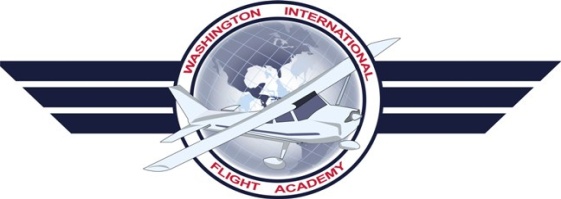 PPL Flight ManeuversSlow Flight in the Landing Configuration (With Flaps):Entry:Check for traffic – Perform clearing turnsPre Maneuver ChecklistDeclare Altitude and HeadingApply Carburetor heatReduce throttle to 1500 RPMVerify speed below 110 KIAS then lower 10 degrees of flapsMaintain AltitudeOnce the speed is in the white arc, lower the rest of the flapsMaintain altitude and wait to hear the stall hornOnce the stall horn sounds, apply power and maintain the speed that first sounded the stall hornCorrect for altitude with power, correct for speed with pitch Recovery:Turn off carburetor heatApply full powerDo not let the nose rise – maintain altitude Raise flaps in incrementsReturn to straight and level flightPTS Tolerances: Altitude: +/-100 feetHeading:  +/-10 degreesAirspeed: +10 Knots -0 KnotsSpecified angle of bank: +/-10 DegreesSlow Flight in the Take-Off Configuration (Without Flaps):Entry:Check for traffic – Perform clearing turnsPre Maneuver ChecklistDeclare Altitude and HeadingApply Carburetor heatReduce throttle to 1500 RPMMaintain AltitudeMaintain altitude and wait to hear the stall hornOnce the stall horn sounds, apply power and maintain the speed that first sounded the stall hornCorrect for altitude with power, correct for speed with pitch Recovery:Turn off carburetor heatApply full powerDo not let the nose rise – maintain altitudeReturn to straight and level flightPTS Tolerances: Altitude: +/-100 feetHeading:  +/-10 degreesAirspeed: +10 Knots -0 KnotsSpecified angle of bank: +/-10 DegreesPower Off Stall (Landing Configuration):Entry:Check for traffic – perform clearing turnsPre Maneuver ChecklistDeclare Altitude and HeadingApply Carburetor heatReduce throttle to 1500 RPMLower 10 degrees of flapsMaintain AltitudeOnce the speed is in the white arc, lower the rest of the flapsAt 65 knots, establish descentPower Idle and establish flare attitude  Maintain altitude with nose and induce stallRecovery:Release back pressure on yoke and lower noseTurn off Carburetor heatApply full throttleRaise one setting of flaps ( to 20 degrees)Bring nose to climb pitchWhen gaining airspeed raise another setting of flaps ( to 10 degrees)Once established with positive rate of climb raise the rest of the flapsReturn to straight and level flightPTS Tolerances: Heading:  +/-10 degreesAirspeed: +10 Knots -0 KnotsSpecified angle of bank: +/-20 Degrees (+/- 10 degrees when in turning flight)Power On Stall (Take Off Configuration):Entry:Check for traffic – perform clearing turnsPre Maneuver ChecklistDeclare Altitude and HeadingApply Carburetor heatReduce throttle to 1500 RPMMaintain AltitudeAt 55 knots, turn off carburetor heatApply 65% power (2100-2200 RPM)Raise nose to induce stallKeep wings level and ball centeredRecovery:Release back pressure on yoke and lower noseApply full powerGain airspeedBring nose to climb pitchOnce established with positive rate of climb Return to straight and level flightReturn to initial altitudePTS Tolerances: Heading:  +/-10 degreesAirspeed: +10 Knots -0 KnotsSpecified angle of bank: +/-20 Degrees (+/- 10 degrees when in turning flight)Steep Turns:Check for traffic – perform clearing turnsPre-Maneuver checklistDeclare altitude and headingEstablish safe airspeed at or below VaSet power to cruise at 2200 RPMEstablish a bank angle of 45 degreesSlightly Apply power (roughly 100 RPM)Maintain altitude (bank angle and back pressure)20 degrees before your selected heading begin to roll outReturn to straight and level flightBegin turn to opposite direction and repeat steps 3 thru 8PTS Tolerances: Altitude: +/-100 feetHeading:  +/-10 degreesAirspeed: +/- 10 KnotsSpecified angle of bank: +/-5 DegreesTurns Around A Point: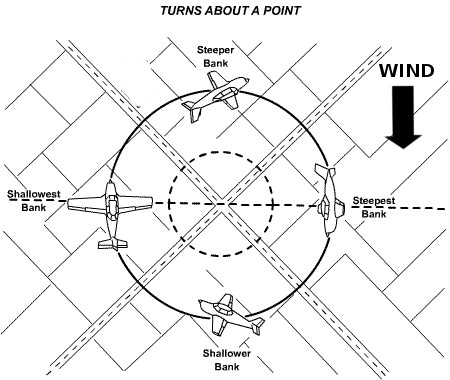 Check for traffic – perform clearing turnsPre-Maneuver checklistDescend to an altitude at 1000 feet AGLDetermine wind directionChoose reference point on the groundManeuver aircraft to come abeam the point downwindEnter the turn (left or right) around the Selected pointCompensate for wind drift using bank angle to maintain uniform radius around the point. (Refer to illustration) Maintain altitude and complete 360 degree turn around the selected point.Return to straight and level flightPTS Tolerances: Altitude: +/-100 feetAirspeed: +/- 10 Knots S-Turns: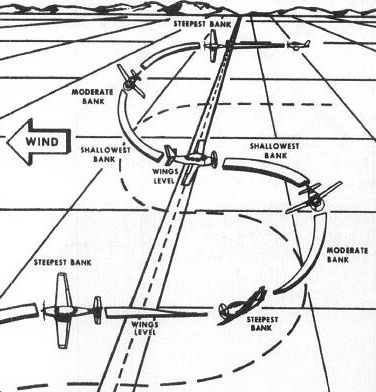 Check for traffic – perform clearing turnsPre-Maneuver checklistDescend to an altitude at 1000 feet AGLDetermine wind directionChoose reference point on the groundManeuver aircraft to cross road downwindEnter the turn (left or right) when crossing the road.Compensate for wind drift using bank angle to cross the road at the 180 degree point with the wings level. (Refer to illustration) As you cross the road, enter a turn in the opposite direction.Compensate for wind drift using bank angle to cross the road at the road after the second 180 degree turn with wings level. (Refer to illustration)Maintain altitude as you complete the two 180 degree turns.Return to straight and level flight.PTS Tolerances: Altitude: +/-100 feetAirspeed: +/- 10 Knots Rectangular Course:Check for traffic – perform clearing turnsPre-Maneuver checklistDescend to an altitude at 1000 feet AGLDetermine wind directionChoose reference point on the groundManeuver aircraft to enter the rectangular course on a 45 degree angle to the downwind segment.When you turn to the crosswind segment, in order to compensate for wind drift, continue the turn beyond the 90 degree point, pointing the nose slightly into the wind. This technique is called” Crabbing”. (Refer to illustration) When you turn to the upwind segment, your turn will be less than 90 degrees due to the crab angle you held during the crosswind segment.When you reach the next crosswind segment, you should turn less than 90 degrees in order to “crab” the aircraft in to the wind to maintain a straight ground track. (refer to illustration)Return to straight and level flight.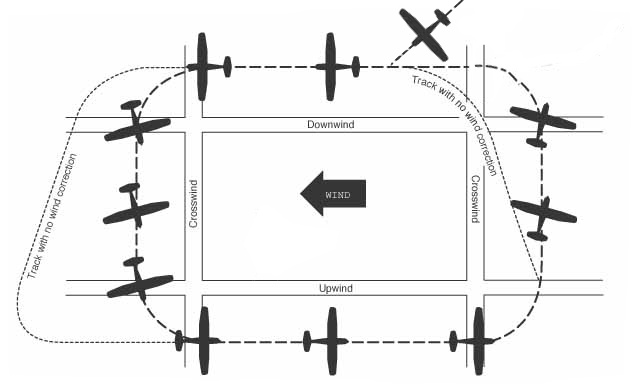 PTS Tolerances: Altitude: +/-100 feetAirspeed: +/- 10 Knots Normal Approach and Landing:Perform Before Landing ChecklistAbeam the approach the end of the runway apply Carb. heat, extend 10 degrees of flapsEstablish descent at 85KIASWhen the runway is 45 degrees behind you, turn to Base Leg Verify speed within white arc and extend flaps to 20 degrees Slow to descend at 75KIASTurn final and extend full flaps, maintain 65 KIAS When aircraft is above the runway, reduce power smoothly to IDLEAt 10 feet above runway apply flare. Keep eyes focused on far end of runway.After touchdown maintain centerlineApply braking as neededPTS Tolerances: Airspeed: Maintain Vso x 1.3 (+10 / -5 Knots)Touch down within 400 feet of assigned spot on runway, with no drift and the airplanes longitudinal axis aligned with and over the runway centerline.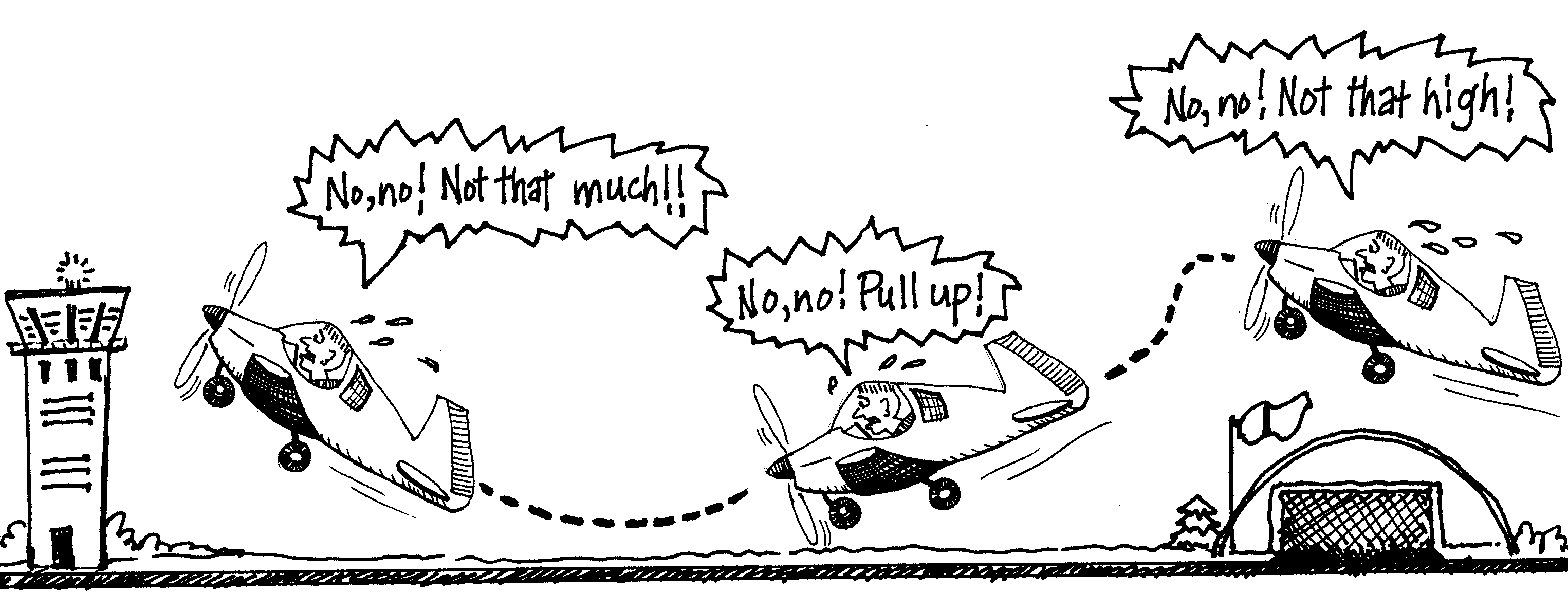 Engine out:Establish best glide speed – 65 knotsSelect suitable landing siteBegin trouble shoot (Primer, Master switch, magnetos, circuit breakers, carb heat on, mixture full rich, throttle full open, fuel selector on both)Try to start engineSet transponder to 7700 and Com1 to 121.5Declare MaydaySecure aircraft (fuel selector off, mixture idle cut-off, throttle idle, all electric switches off, Master switch off AFTER you lower flaps for landing, tighten belts and open door)Touch down as slow as possible Apply braking.PTS Tolerances: Airspeed: +/- 10 KnotsShort Field Take Off: (The following is for a Cessna 172N, Always refer to your POH for specific techniques)Extend 10 Degrees of FlapsUtilize full length of runwayHold Brakes and Apply full powerRelease brakes and begin take off rollHold Elevator in slight tail low position.Climb at Vx until clear of obstacles and at safe altitudeLower pitch angle and accelerate to VyRetract flapsContinue normal climbPTS Tolerances: Airspeed: +10 / -5 KnotsShort Field Landing: (The following is for a Cessna 172N, Always refer to your POH for specific techniques)Perform Before Landing ChecklistAbeam the approach end of the runway extend 10 degrees of flapsEstablish descent at 80 KIASTurn Base and shoot for slight lower than normal approachExtend flaps to 20 degrees and slow to descend at 70 KIASTurn final and extend full flaps, maintain 60 KIAS After you clear the obstacle, reduce power to idleTouch Down main wheels firstApply heavy brakingRetract wing flaps and maintain back pressure on yoke to obtain optimum braking.PTS Tolerances: Airspeed: Maintain Vso x 1.3 (+10 / -5 KIAS)Touch Down within the 200 feet beyond a specified point on the runway with no side drift, minimum float, at minimum controllable airspeed and the airplanes longitudinal axis aligned with and over the runway centerline.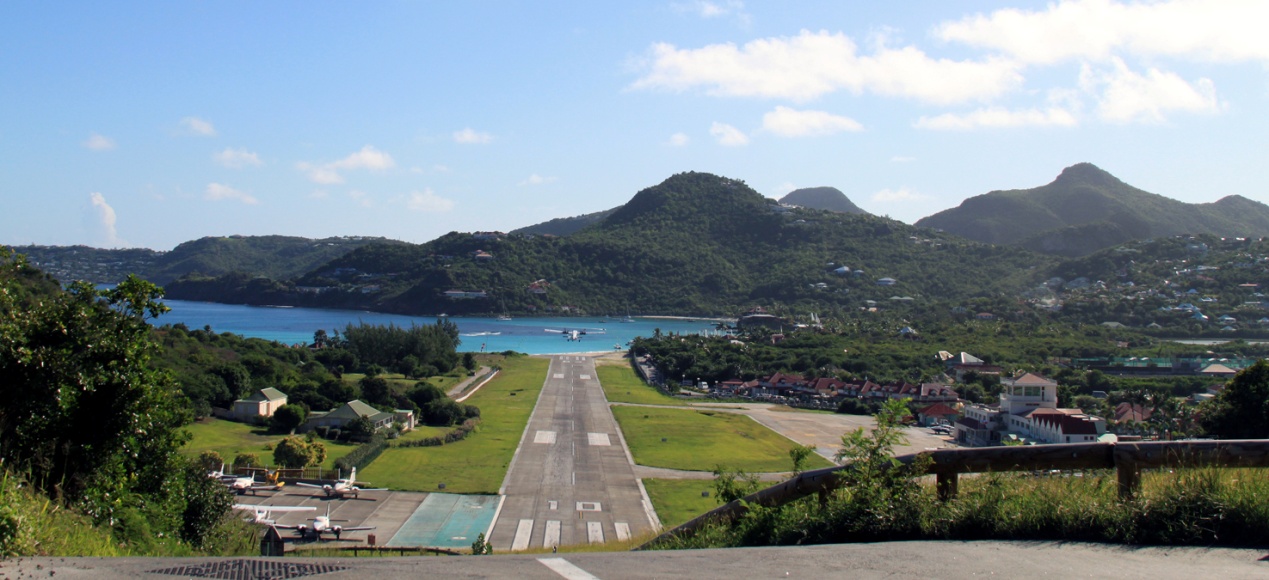 Soft Field Take Off: (The following is for a Cessna 172N, Always refer to your POH for specific techniques)Extend 10 Degrees of FlapsHold Full back pressure on elevatorsUtilize full length of runway if possibleTaxi on to runway with minimum brakingHolding full back pressure apply full power (no brakes)Roll until aircraft lifts off from groundFly parallel to ground and accelerate, staying in ground effect, to VxEstablish climb at Vx until clear of obstaclesWhen clear of obstacles and at safe altitude accelerate to Vy Retract FlapsContinue normal climbPTS Tolerances: Lifts off at lowest possible airspeedAirspeed: +10 / -5 KnotsSoft Field Landing: (The following is for a Cessna 172N, Always refer to your POH for specific techniques)Perform Before Landing ChecklistAbeam the approach end of the runway extend 10 degrees of flapsEstablish descent at 85KIASTurn Base and shoot for normal approachExtend flaps to 20 degrees and slow to descend at 75KIASTurn final and extend full flaps, maintain 65 KIAS Hold the aircraft roughly 2 feet off the ground as long as possible to dissapate forward speed.Maintain slight power during touch downMaintain back pressure on elevatorsDO NOT APPLY BRAKINGPTS Tolerances: Airspeed: Maintain approach speeds (+10 / -5 KIAS)Touch Down softly with no side drift, minimum float and at minimum controllable airspeed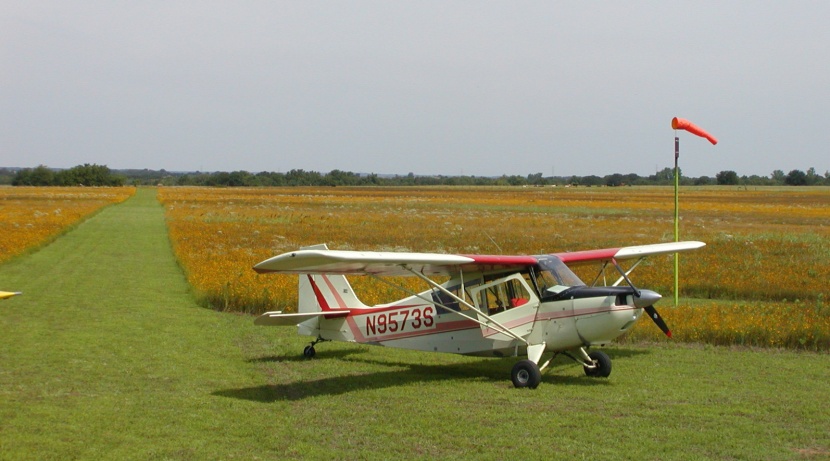 